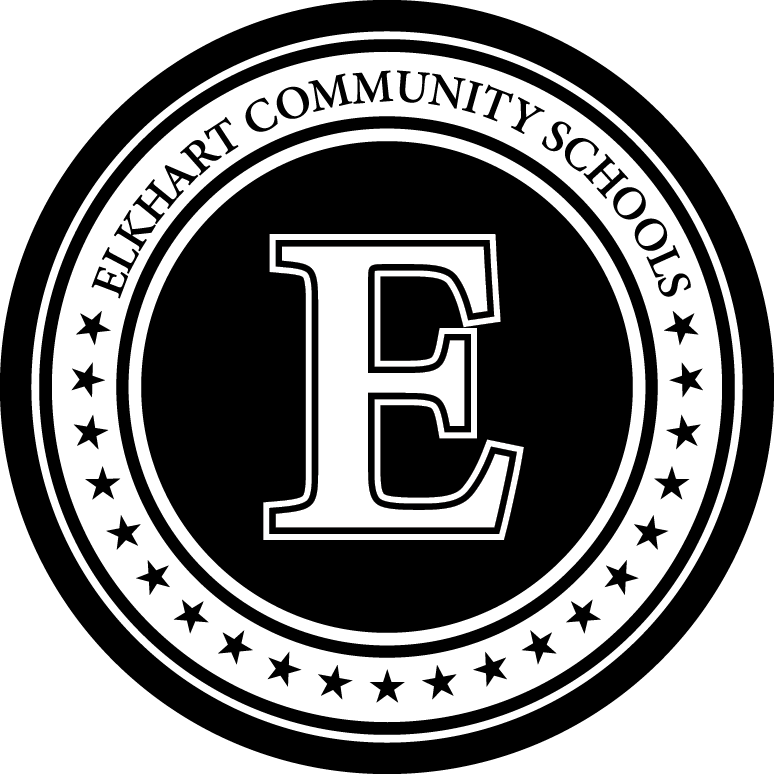 Functional Behavioral Assessment (FBA)Behavior of Concern QuestionnaireDate:        Student behaviorBriefly describe the behavior of concern:DirectionsAdditional informationWhen does the behavior of concern occur most often (e.g., during what activities or times)?Where does the behavior of concern occur most often?How often does the behavior of concern typically occur (e.g., number per period, daily, weekly)?Have you ever observed the student use appropriate behaviors during times that are typically     problematic?If yes, any guesses why?Do you think the behavior of concern is related to an academic skill deficit?Is there any other information which may be pertinent to this child/behavior?Directions*Adapted from Lewis T.J. Scott & Sugai, G.(1994) The problem behavior questionnaire: A teacher based instrument to develop functional hypothesis of problem behavior in general education classrooms. Diagnostique, 19, 103-115.Student:School:Birth date:       ID number:Grade:IEP: Yes  NoKeeping in mind a typical episode of the behavior of concern, circle the frequency at which each of the following statements are true.Keeping in mind a typical episode of the behavior of concern, circle the frequency at which each of the following statements are true.Keeping in mind a typical episode of the behavior of concern, circle the frequency at which each of the following statements are true.Keeping in mind a typical episode of the behavior of concern, circle the frequency at which each of the following statements are true.Keeping in mind a typical episode of the behavior of concern, circle the frequency at which each of the following statements are true.Keeping in mind a typical episode of the behavior of concern, circle the frequency at which each of the following statements are true.Keeping in mind a typical episode of the behavior of concern, circle the frequency at which each of the following statements are true.Keeping in mind a typical episode of the behavior of concern, circle the frequency at which each of the following statements are true.Never10%25%50%75%90%Always0123456Does the behavior of concern occur and persist when you make a request to perform a task?0123456When the behavior of concern occurs, do you redirect the student to get on task or follow rules?0123456During a conflict with peers, if the student engages in the behavior of concern, do peers leave the student alone?0123456When the behavior of concern occurs, do peers verbally respond or laugh at the student?0123456Is the behavior of concern more likely to occur following a conflict outside of the classroom (e.g., bus write up)?0123456Does the behavior of concern occur to get your attention when you are working with other students?0123456Does the behavior of concern occur in the presence of specific peers?0123456Is the behavior of concern more likely to continue to occur throughout the day following an earlier episode?0123456Does the behavior of concern occur during specific academic activities?0123456Does the behavior of concern stop when peers stop interacting with the student?0123456Does the behavior of concern occur when peers are attending to other students?0123456If the student engages in the behavior of concern, do you provide one-to-one instruction to get student back on task?0123456Will the student stop during the behavior of concern if you stop making requests or end an academic activity?0123456If the student engages in the behavior of concern, do peers stop interacting with the student?0123456Is the behavior of concern more likely to occur following unscheduled events or disruptions in classroom routines?0123456Circle the score given for each question from the scale below the corresponding questions number (in bold).Circle the score given for each question from the scale below the corresponding questions number (in bold).Circle the score given for each question from the scale below the corresponding questions number (in bold).Circle the score given for each question from the scale below the corresponding questions number (in bold).Circle the score given for each question from the scale below the corresponding questions number (in bold).Circle the score given for each question from the scale below the corresponding questions number (in bold).Circle the score given for each question from the scale below the corresponding questions number (in bold).Circle the score given for each question from the scale below the corresponding questions number (in bold).Circle the score given for each question from the scale below the corresponding questions number (in bold).Circle the score given for each question from the scale below the corresponding questions number (in bold).Circle the score given for each question from the scale below the corresponding questions number (in bold).Circle the score given for each question from the scale below the corresponding questions number (in bold).Circle the score given for each question from the scale below the corresponding questions number (in bold).Circle the score given for each question from the scale below the corresponding questions number (in bold).Circle the score given for each question from the scale below the corresponding questions number (in bold).PeersPeersPeersPeersPeersPeersAdultsAdultsAdultsAdultsAdultsAdultsSetting EventsSetting EventsSetting EventsEscapeEscapeEscapeAttentionAttentionAttentionEscapeEscapeEscapeAttentionAttentionAttentionSetting EventsSetting EventsSetting Events310144711191326125815666666666666666555555555555555444444444444444333333333333333222222222222222111111111111111000000000000000